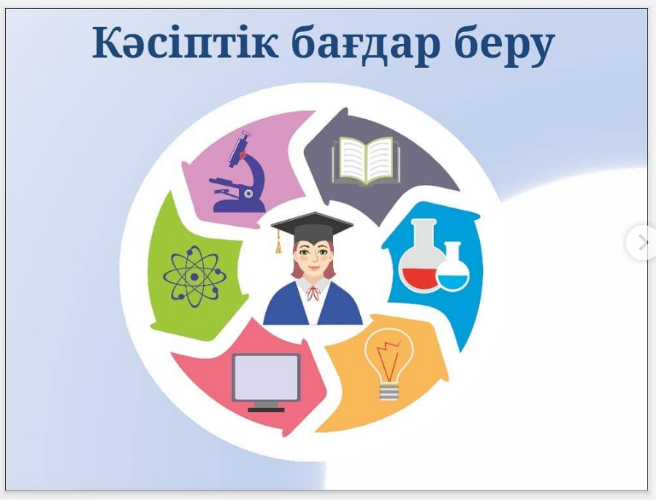 Жоғары сынып оқушыларына кәсіби бағдар берудің психологиялық негіздеріӘр адамның өзін-өзі дұрыс бағалауы, өзінің іс-әрекет түрлеріне бейімділігін, қабілетін, қызығушылығын, ұмтылысын, мүмкіндіктерін және шектеуліктерін дұрыс бағалауы;Әрбір таңдаған мамандық бойынша қызмет атқарғанда табысты жұмыс істеу үшін ненің қажет екенін білу керек;Мамандықтың талабы мен байланысты білімді өзін-өзі бағалаудың нәтижесін үйлестіре алу жөн.Оқу барысында туындайтын қиындықтармен олардың психологиялық себептерін анықтау, оңтайлы қарым-қатынас ұстанымдарын қалыптастыру.Мамандықтар жайлы біліммен қарулану.Кәсіптік қызығу, бейімділік пен қабілеттілікті қалыптастырып, дамыту және өзіңнің бойында дара ерекшеліктерінді зерттеу.ЕҢ БАСТЫСЫ – өзіңнің қалауыңды, мүмкіншіліктерінді, қажеттіліктеріңді біріктіру.Сіздің таңдауыңыз дұрыс болсын!Рекомендации психолога для старшеклассников по профориентацииНе стоит ориентироваться только на престижность профессии, забывая о собственных желаниях и возможностях. Это чревато получением модной, но нелюбимой работы.Все мы имеем право на ошибку, и, получив профессию, можем понять, что это не то, что нам нужно. Но это не должно останавливать вас в поиске именно той профессии, к которой лежит душа.Слепо следуя за друзьями, Вы рискуете выбрать неподходящую профессию, если ориентируетесь только на чужое мнение.Если Вам нравится человек - представитель какой-либо профессии, то это хорошая возможность узнать о его деятельности с разных сторон. Однако не стоит выбирать профессию только из симпатии к человеку, так как сама работа может не подходить именно вам.Часто мы видим только положительные стороны профессии, забывая о «темной стороне медали». Стоит узнать о профессии как можно больше, чтобы рассмотреть и плюсы и минусы.Не отождествляйте школьные учебные предметы с профессией, различайте эти понятия. Очень редко профессия совпадает с тем школьным предметом, который вам интересен. Кроме того, любимые предметы редко связаны только с одной профессией, и могут понадобиться в разных сферах деятельности.Не зная своих способностей, ты рискуешь выбрать неподходящую профессию, которая не будет у тебя получаться, не будет приносить удовольствия.Когда Вы решаете задачу по математике, то выполняете определенные действия в определенной последовательности. Было бы разумно поступить так же и при выборе профессии. К тому же, за консультациями по профориентации Вы всегда можете обратиться к школьному психологу. Пусть Ваш выбор будет правильным!Psychologist's recommendations for high school students on career guidance• Do not focus only on the prestige of the profession, forgetting about your own desires and capabilities. This is fraught with getting a fashionable, but unloved job.We all have the right to make a mistake, and after getting a profession, we can understand that this is not what we need. But this should not stop you from searching for exactly the profession that your soul is in. Blindly following your friends, you risk choosing an unsuitable profession if you focus only on someone else's opinion. If you like a person who is a representative of any profession, then this is a good opportunity to learn about his activities from different sides. However, you should not choose a profession just out of sympathy for a person, since the job itself may not be right for you.Often we see only the positive sides of the profession, forgetting about the "dark side of the coin". It is worth learning as much as possible about the profession in order to consider both the pros and cons.Do not identify school subjects with a profession, distinguish between these concepts. Very rarely the profession coincides